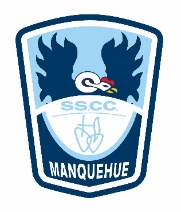               Ticket de salida: Ciencias socialesObjetivo: Distinguir las características entre los pueblos nómades y sedentariosInstrucciones: Pinta el rectángulo de la alternativa correcta. Envíale a tu profesora de ciencias sociales de clases online este Word o una foto de esta hoja impresa para que lo pueda corregir. Tienes plazo hasta el lunes 10 de agosto.Pueblos que permanecieron en un solo lugar:Sus refugios eran ligeros y fáciles de trasladar:Pueblos que se trasladaban de un lugar a otro:Desarrollaron la agricultura y criaron sus propios animales para obtener su alimento:Algunos cazaban y recolectaban alimentos. Otros se dedicaron a la pesca y recolección de mariscos: 